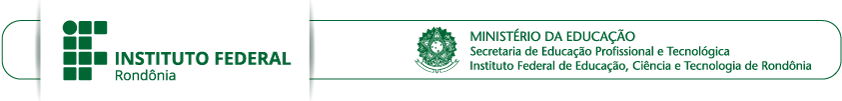 PROCESSO SELETIVO DA PÓS-GRADUAÇÃO – PSPG 2022/2PROCESSO SEI Nº 23243.000879/2022-561. FICHA DE MATRÍCULA2. TERMO DE AUTORIZAÇÃO DE USO DE IMAGEM E VOZAUTORIZO o uso de imagem e/ou voz e/ou depoimento e/ou dados biográficos em todo e qualquer material entre fotos, documentos e outros meios de comunicação, para ser utilizada em produções do Instituto Federal de Educação, Ciência e Tecnologia de Rondônia – IFRO, sejam essas destinadas à divulgação ao público em geral e/ou apenas para uso interno desta Instituição, desde que não haja desvirtuamento da sua finalidade.A presente autorização é concedida a título gratuito, abrangendo o uso da imagem acima mencionada em todo território nacional e no exterior, em todas as suas modalidades e sem limite de tempo ou número de utilizações.Por esta ser a expressão da minha vontade declaro que autorizo o uso acima descrito sem que nada haja a ser reclamado a título de direitos conexos à minha imagem ou a qualquer outro, e assino a presente autorização.Decreto-Lei nº 2.848, de 7/12/1940:"[...]Falsidade ideológicaArt. 299. Omitir, em documento público ou particular, declaração que dele devia constar, ou nele inserir ou fazer inserir declaração falsa ou diversa da que devia ser escrita, com o fim de prejudicar direito, criar obrigação ou alterar a verdade sobre fato juridicamente relevante:Pena – reclusão, de um a cinco anos, e multa, se o documento é público, e reclusão de um a três anos, e multa, de quinhentos mil réis a cinco contos de réis, se o documento é particular.Parágrafo único – Se o agente é funcionário público, e comete o crime prevalecendo-se do cargo, ou se a falsificação ou alteração é de assentamento de registro civil, aumenta-se a pena de sexta parte." – grifo nosso;Decreto nº 83.936, de 6/9/1979:"[...]Art 10. Para controle e correção de eventuais abusos decorrentes da simplificação de exigências de que trata este Decreto, os órgãos e entidades intensificarão as atividades de fiscalização "a posteriori", por amostragem e outros meios estatísticos de controle de desempenho, concentrando-se especialmente na identificação dos casos de irregularidade.Parágrafo único. Verificada em qualquer tempo a ocorrência de fraude ou falsidade em prova documental ou declaração do interessado, a exigência será considerada como não satisfeita e sem efeito o ato praticado em consequência de sua apresentação ou juntada, devendo o órgão ou entidade dar conhecimento do fato à autoridade competente, dentro de 5 (cinco) dias, para instauração de processo criminal." – grifo nosso.3. LOCAL, DATA E ASSINATURA (OBRIGATÓRIO) 	/	,	de	de	.Assinatura do Candidato ou do Responsável**(Em caso candidato menor de 18 anos)	FICHA DE MATRÍCULAFICHA DE MATRÍCULAFICHA DE MATRÍCULAFICHA DE MATRÍCULANome Completo do Candidato (letra legível e sem abreviaturas):Nome Completo do Candidato (letra legível e sem abreviaturas):Nome Completo do Candidato (letra legível e sem abreviaturas):Nome Completo do Candidato (letra legível e sem abreviaturas):RG/Órgão Expedidor:RG/Órgão Expedidor:RG/Órgão Expedidor:CPF:Data de Nascimento:Data de Nascimento:Data de Nascimento:Naturalidade:Curso:Curso:Curso:Curso:Campus:Campus:Campus:Campus:Turno: ( ) Matutino ( ) Vespertino ( ) Noturno ( ) Diurno ( ) Integral (Matutino/Vespertino) ( ) Integral (Vespertino/Noturno)Turno: ( ) Matutino ( ) Vespertino ( ) Noturno ( ) Diurno ( ) Integral (Matutino/Vespertino) ( ) Integral (Vespertino/Noturno)Turno: ( ) Matutino ( ) Vespertino ( ) Noturno ( ) Diurno ( ) Integral (Matutino/Vespertino) ( ) Integral (Vespertino/Noturno)Turno: ( ) Matutino ( ) Vespertino ( ) Noturno ( ) Diurno ( ) Integral (Matutino/Vespertino) ( ) Integral (Vespertino/Noturno)Modalidade de Ensino: ( ) Presencial ( ) Ensino a Distância – EaDModalidade de Ensino: ( ) Presencial ( ) Ensino a Distância – EaDModalidade de Ensino: ( ) Presencial ( ) Ensino a Distância – EaDModalidade de Ensino: ( ) Presencial ( ) Ensino a Distância – EaDSexo:Sexo:Sexo:Pessoa Transgênero: ( ) Sim ( ) NãoE-mail (letra legível):E-mail (letra legível):E-mail (letra legível):E-mail (letra legível):Telefone Pessoal: ( )Telefone Pessoal: ( )Telefone Pessoal: ( )Tel. Emergencial: ( )Pessoa com Deficiência – PcD: ( ) Não ( ) SimDeficiência(s): ( ) Baixa Visão ( ) Cegueira ( ) Deficiência Auditiva ( ) Deficiência Física (   ) Deficiência Intelectual (   ) Deficiência Múltipla ( ) Surdez ( ) Surdo Cegueira ( ) Outra(s). Especifique:  		 	 				    Transtorno(s): ( ) Autismo ( ) Síndrome de Asperger ( ) Síndrome de Rett ( ) Transtorno Desintegrativo da Infância ( ) Outro(s). Especifique:  		 	 				Pessoa com Deficiência – PcD: ( ) Não ( ) SimDeficiência(s): ( ) Baixa Visão ( ) Cegueira ( ) Deficiência Auditiva ( ) Deficiência Física (   ) Deficiência Intelectual (   ) Deficiência Múltipla ( ) Surdez ( ) Surdo Cegueira ( ) Outra(s). Especifique:  		 	 				    Transtorno(s): ( ) Autismo ( ) Síndrome de Asperger ( ) Síndrome de Rett ( ) Transtorno Desintegrativo da Infância ( ) Outro(s). Especifique:  		 	 				Pessoa com Deficiência – PcD: ( ) Não ( ) SimDeficiência(s): ( ) Baixa Visão ( ) Cegueira ( ) Deficiência Auditiva ( ) Deficiência Física (   ) Deficiência Intelectual (   ) Deficiência Múltipla ( ) Surdez ( ) Surdo Cegueira ( ) Outra(s). Especifique:  		 	 				    Transtorno(s): ( ) Autismo ( ) Síndrome de Asperger ( ) Síndrome de Rett ( ) Transtorno Desintegrativo da Infância ( ) Outro(s). Especifique:  		 	 				Pessoa com Deficiência – PcD: ( ) Não ( ) SimDeficiência(s): ( ) Baixa Visão ( ) Cegueira ( ) Deficiência Auditiva ( ) Deficiência Física (   ) Deficiência Intelectual (   ) Deficiência Múltipla ( ) Surdez ( ) Surdo Cegueira ( ) Outra(s). Especifique:  		 	 				    Transtorno(s): ( ) Autismo ( ) Síndrome de Asperger ( ) Síndrome de Rett ( ) Transtorno Desintegrativo da Infância ( ) Outro(s). Especifique:  		 	 				Raça/Cor: ( ) Preta ( ) Indígena ( ) Parda ( ) Amarela ( ) BrancaRaça/Cor: ( ) Preta ( ) Indígena ( ) Parda ( ) Amarela ( ) BrancaRaça/Cor: ( ) Preta ( ) Indígena ( ) Parda ( ) Amarela ( ) BrancaRaça/Cor: ( ) Preta ( ) Indígena ( ) Parda ( ) Amarela ( ) BrancaDOCUMENTOS BÁSICOS PARA MATRÍCULADOCUMENTOS BÁSICOS PARA MATRÍCULADOCUMENTOS BÁSICOS PARA MATRÍCULADOCUMENTOS BÁSICOS PARA MATRÍCULA11 (uma) foto 3x4 atual no padrão de documento oficial (colorida e com fundo claro).1 (uma) foto 3x4 atual no padrão de documento oficial (colorida e com fundo claro).2Documento oficial de identificação: Carteira de Identidade; Carteira Nacional de Habilitação no prazo de validade (somente modelo com foto); Carteira de Trabalho e Previdência Social – CTPS; Carteira Funcional emitida por repartições públicas ou por órgãos de classe de profissionais liberais (ordens e conselhos); identidade militar expedida pelas forças armadas ou comandos militares; carteiras funcionais expedidas por órgão público que, por lei federal, valham como identidade.Candidatos estrangeiros: Registro Nacional de Estrangeiro – RNE em substituição ao RG ou Passaporte com visto de estudante, a Carta Transfronteiriça ("Transfronteiriça") ou outro documento que, por previsão legal, permita que o estrangeiro estude no Brasil.Documento oficial de identificação: Carteira de Identidade; Carteira Nacional de Habilitação no prazo de validade (somente modelo com foto); Carteira de Trabalho e Previdência Social – CTPS; Carteira Funcional emitida por repartições públicas ou por órgãos de classe de profissionais liberais (ordens e conselhos); identidade militar expedida pelas forças armadas ou comandos militares; carteiras funcionais expedidas por órgão público que, por lei federal, valham como identidade.Candidatos estrangeiros: Registro Nacional de Estrangeiro – RNE em substituição ao RG ou Passaporte com visto de estudante, a Carta Transfronteiriça ("Transfronteiriça") ou outro documento que, por previsão legal, permita que o estrangeiro estude no Brasil.3Cadastro de Pessoa Física – CPF (https://www.gov.br/receitafederal/pt-br/assuntos/meu-cpf>).Cadastro de Pessoa Física – CPF (https://www.gov.br/receitafederal/pt-br/assuntos/meu-cpf>).4Comprovante de residência atual com CEP, emitido, no máximo, 3 (três) meses antes da matrícula (fatura de água, luz, telefone ou outro documento que comprove o endereço).Comprovante de residência atual com CEP, emitido, no máximo, 3 (três) meses antes da matrícula (fatura de água, luz, telefone ou outro documento que comprove o endereço).5Diploma de Graduação, reconhecido pelo Ministério da Educação – MEC, ou comprovante de conclusão de curso de graduação, desde que assinado fisicamente ou por meio eletrônico (nos termos da Medida Provisória nº 2.200-2, de 24/8/2001, publicada no DOU nº 164-E, de 27/8/2001, Seção 1, págs. 65-66), carimbado e datado pela autoridade escolar competente.Diploma de Graduação, reconhecido pelo Ministério da Educação – MEC, ou comprovante de conclusão de curso de graduação, desde que assinado fisicamente ou por meio eletrônico (nos termos da Medida Provisória nº 2.200-2, de 24/8/2001, publicada no DOU nº 164-E, de 27/8/2001, Seção 1, págs. 65-66), carimbado e datado pela autoridade escolar competente.6Histórico Escolar da Graduação, desde que assinado fisicamente ou por meio eletrônico (nos termos da Medida Provisória nº 2.200-2, de 24/8/2001, publicada no DOU nº 164-E, de 27/8/2001, Seção 1, págs. 65-66), carimbado e datado pela autoridade escolar competente.Histórico Escolar da Graduação, desde que assinado fisicamente ou por meio eletrônico (nos termos da Medida Provisória nº 2.200-2, de 24/8/2001, publicada no DOU nº 164-E, de 27/8/2001, Seção 1, págs. 65-66), carimbado e datado pela autoridade escolar competente.7Documento de Experiência Profissional: Carteira de Trabalho e Previdência Social – CTPS com assinatura do empregador; Contrato de Trabalho; Certidão de tempo de serviço emitida pelo INSS; Declaração da instituição que prestou serviço; Termo de Posse, Ficha Funcional.Documento de Experiência Profissional: Carteira de Trabalho e Previdência Social – CTPS com assinatura do empregador; Contrato de Trabalho; Certidão de tempo de serviço emitida pelo INSS; Declaração da instituição que prestou serviço; Termo de Posse, Ficha Funcional.8Documento de Produção Científica: Artigo Científico publicado em periódicos qualificados no qual o candidato conste como autor, capítulo de livro no qual demonstre a nome da obra, livro.Documento de Produção Científica: Artigo Científico publicado em periódicos qualificados no qual o candidato conste como autor, capítulo de livro no qual demonstre a nome da obra, livro.9Documentos de Participação em Eventos Científicos: Certificado ou anais do evento de apresentação do trabalho (resumo ou banner) em palestras, congressos, seminários ou similares.Documentos de Participação em Eventos Científicos: Certificado ou anais do evento de apresentação do trabalho (resumo ou banner) em palestras, congressos, seminários ou similares.10Documento de comprovação em Capacitação: Certificado ou Declaração de Conclusão, de no mínimo, 20 (vinte) horas, na área do curso, desde que assinado fisicamente ou por meio eletrônico (nos termos da Medida Provisória nº 2.200-2, de 24/8/2001, publicada no DOU nº 164-E, de 27/8/2001, Seção 1, págs. 65-66), carimbado e datado pela entidade certificadora competente.Documento de comprovação em Capacitação: Certificado ou Declaração de Conclusão, de no mínimo, 20 (vinte) horas, na área do curso, desde que assinado fisicamente ou por meio eletrônico (nos termos da Medida Provisória nº 2.200-2, de 24/8/2001, publicada no DOU nº 164-E, de 27/8/2001, Seção 1, págs. 65-66), carimbado e datado pela entidade certificadora competente.11Carteira de Identidade – RG e Cadastro de Pessoa Física – CPF do responsável legal pelo candidato com idade inferior a 18 (dezoito) anos. Responsável legal pelo candidato estrangeiro com idade inferior a 18 (dezoito) anos: Registro Nacional de Estrangeiro – RNE (em substituição ao RG), Passaporte ou a Carta Transfronteiriça ("Transfronteiriça").Carteira de Identidade – RG e Cadastro de Pessoa Física – CPF do responsável legal pelo candidato com idade inferior a 18 (dezoito) anos. Responsável legal pelo candidato estrangeiro com idade inferior a 18 (dezoito) anos: Registro Nacional de Estrangeiro – RNE (em substituição ao RG), Passaporte ou a Carta Transfronteiriça ("Transfronteiriça").12Candidato PcD: Laudo Médico emitido nos últimos 12 (doze) meses, por profissional de saúde cuja profissão seja devidamente regulamentada e que esse profissional seja especialista na área de deficiência do candidato, atestando o tipo e o grau ou nível da deficiência, com expressa referência ao código correspondente da Classificação Internacional de Doenças – CID-10.Candidato PcD: Laudo Médico emitido nos últimos 12 (doze) meses, por profissional de saúde cuja profissão seja devidamente regulamentada e que esse profissional seja especialista na área de deficiência do candidato, atestando o tipo e o grau ou nível da deficiência, com expressa referência ao código correspondente da Classificação Internacional de Doenças – CID-10.OBSERVAÇÕESOBSERVAÇÕESOBSERVAÇÕESOBSERVAÇÕES1Os documentos apresentados para a matrícula deverão ser digitalizados frente e verso (legíveis e atuais).Os documentos apresentados para a matrícula deverão ser digitalizados frente e verso (legíveis e atuais).Os documentos apresentados para a matrícula deverão ser digitalizados frente e verso (legíveis e atuais).2Os documentos comprobatórios enviados deverão estar em perfeitas condições, sem emendas e/ou rasuras, de forma a permitir, com clareza, identificação do candidato e a leitura das demais informações.Os documentos comprobatórios enviados deverão estar em perfeitas condições, sem emendas e/ou rasuras, de forma a permitir, com clareza, identificação do candidato e a leitura das demais informações.Os documentos comprobatórios enviados deverão estar em perfeitas condições, sem emendas e/ou rasuras, de forma a permitir, com clareza, identificação do candidato e a leitura das demais informações.3NÃO serão aceitos documentos originais não assinados, física ou eletronicamente, não carimbados e/ou não datados pela autoridade escolar competente.NÃO serão aceitos documentos originais não assinados, física ou eletronicamente, não carimbados e/ou não datados pela autoridade escolar competente.NÃO serão aceitos documentos originais não assinados, física ou eletronicamente, não carimbados e/ou não datados pela autoridade escolar competente.4Foto 3x4 padrão de documento oficial:A fotografia deve ser colorida;A fotografia deve ser tirada de frente, contra fundo branco;O rosto e os ombros devem estar completamente enquadrados pela câmera e o requerente deve olhar diretamente a câmera;Não pode haver reflexos, penumbras ou sombras em nenhuma parte da fotografia;O requerente deve apresentar fisionomia neutra e os olhos devem estar abertos e visíveis;Caso use óculos, as lentes não podem refletir a luz ambiente ou da câmera. Óculos escuros ou óculos de armações grossas não serão aceitos;Não serão permitidos quaisquer itens de chapelaria, exceto os utilizados por motivos religiosos, que, ainda assim, não podem impedir a visualização perfeita do rosto do requerente.Orientações coletadas do Portal do Ministério de Relações Exteriores – MRE.Publicação: <https://sistemas.mre.gov.br/kitweb/datafiles/Atlanta/pt-br/file/B%20Fotos%20padr%C3%A3o%20ICAO.pdf>.Foto 3x4 padrão de documento oficial:A fotografia deve ser colorida;A fotografia deve ser tirada de frente, contra fundo branco;O rosto e os ombros devem estar completamente enquadrados pela câmera e o requerente deve olhar diretamente a câmera;Não pode haver reflexos, penumbras ou sombras em nenhuma parte da fotografia;O requerente deve apresentar fisionomia neutra e os olhos devem estar abertos e visíveis;Caso use óculos, as lentes não podem refletir a luz ambiente ou da câmera. Óculos escuros ou óculos de armações grossas não serão aceitos;Não serão permitidos quaisquer itens de chapelaria, exceto os utilizados por motivos religiosos, que, ainda assim, não podem impedir a visualização perfeita do rosto do requerente.Orientações coletadas do Portal do Ministério de Relações Exteriores – MRE.Publicação: <https://sistemas.mre.gov.br/kitweb/datafiles/Atlanta/pt-br/file/B%20Fotos%20padr%C3%A3o%20ICAO.pdf>.Foto 3x4 padrão de documento oficial:A fotografia deve ser colorida;A fotografia deve ser tirada de frente, contra fundo branco;O rosto e os ombros devem estar completamente enquadrados pela câmera e o requerente deve olhar diretamente a câmera;Não pode haver reflexos, penumbras ou sombras em nenhuma parte da fotografia;O requerente deve apresentar fisionomia neutra e os olhos devem estar abertos e visíveis;Caso use óculos, as lentes não podem refletir a luz ambiente ou da câmera. Óculos escuros ou óculos de armações grossas não serão aceitos;Não serão permitidos quaisquer itens de chapelaria, exceto os utilizados por motivos religiosos, que, ainda assim, não podem impedir a visualização perfeita do rosto do requerente.Orientações coletadas do Portal do Ministério de Relações Exteriores – MRE.Publicação: <https://sistemas.mre.gov.br/kitweb/datafiles/Atlanta/pt-br/file/B%20Fotos%20padr%C3%A3o%20ICAO.pdf>.5NÃO será aceita, em hipótese alguma, a matrícula:a) Via e-mail (por correio eletrônico);b) Via postal (por correios);c) Via fax;d) Via administrativa (por protocolo, requerimento, etc.);e) Extemporânea (fora do prazo estabelecido no Cronograma);f) Incompleta.NÃO será aceita, em hipótese alguma, a matrícula:a) Via e-mail (por correio eletrônico);b) Via postal (por correios);c) Via fax;d) Via administrativa (por protocolo, requerimento, etc.);e) Extemporânea (fora do prazo estabelecido no Cronograma);f) Incompleta.NÃO será aceita, em hipótese alguma, a matrícula:a) Via e-mail (por correio eletrônico);b) Via postal (por correios);c) Via fax;d) Via administrativa (por protocolo, requerimento, etc.);e) Extemporânea (fora do prazo estabelecido no Cronograma);f) Incompleta.